様式１事 業 内 容 計 画 書年	月	日協同組合横浜マーチャンダイジングセンターまちづくり協定運営委員会委員長	殿（土地の所有者等） 住	所事業所名代表者名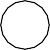 幸浦ＭＤＣ地区まちづくり協定第 18 条に基づき、事業計画について次のとおり提出します。１	土地の所有者等（変更前）２	土地の所有者等（変更後(予定)）３	変更する物件の表示４	新所有者(土地の所有者等（変更後）)の事業計画（１）使用目的（２）施設概要①利用形態②	建物概要③	操業計画④看板設置計画※	看板の設置場所や表示内容が分かる資料を添付してください。様式２周辺説明実施報告書平成	年	月	日協同組合横浜マーチャンダイジングセンターまちづくり協定運営委員会委員長	殿（土地の所有者等） 住	所事業所名代表者名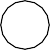 当社は，幸浦ＭＤＣ地区まちづくり協定第 19 条に基づき、周辺企業への説明を実施しましたので報告します。*	立会者の意見(賛成／反対／保留)をはっきり示して押印ください。住	所事業所名代表者名業	種電話番号住	所事業所名代表者名業	種資 本 金主要製品電話番号地	名	地	番地	名	地	番横浜市金沢区	丁目	－横浜市金沢区	丁目	－横浜市金沢区	丁目	－横浜市金沢区	丁目	－横浜市金沢区	丁目	－変更する権利種別変更する権利種別① 所 有 権② 地 上 権② 地 上 権③ 賃	借 権③ 賃	借 権土地面積専	有㎡建物面積建	築建	築㎡土地面積共	有㎡建物面積延	床延	床㎡ア現状のまま利用イ増・改築ウ建替え(新築)用途工場・倉庫・事務所・()建築面積㎡構造Ｓ ,ＲＣ,ＬＧＳ造・・階建階建延床面積㎡操業開始年月生産品等の種類数	量(取扱量)備	考年	月統一看板統一看板統一看板自由看板	１自由看板	１自由看板	１自由看板	２自由看板	２自由看板	２・縦	（・ｍ）・縦	（・ｍ）・縦	（・ｍ）・横	（・ｍ）・横	（・ｍ）・横	（・ｍ）・高さ（・ｍ）・高さ（・ｍ）・高さ（・ｍ）・色	（）・色	（）・色	（）・構造（）・構造（）・構造（）・設置場所・設置場所・設置場所（）（）（）ＮＯ企業名立会者 役職 氏名説 明 者 役職 氏名説明月日時	間立会者意見 ＊印１２３４５６７８